1. OBJETIVO1. OBJETIVO1. OBJETIVODar a conocer el procedimiento de primeros auxilios ante una emergencia con el fin de Preservar la vida del individuo.Dar a conocer el procedimiento de primeros auxilios ante una emergencia con el fin de Preservar la vida del individuo.Dar a conocer el procedimiento de primeros auxilios ante una emergencia con el fin de Preservar la vida del individuo.2. ALCANCE2. ALCANCE2. ALCANCEDirigido a todo el personal administrativo, contratista y visitantes de UAESPDirigido a todo el personal administrativo, contratista y visitantes de UAESPDirigido a todo el personal administrativo, contratista y visitantes de UAESP3. RECURSOS NECESARIOS.3. RECURSOS NECESARIOS.3. RECURSOS NECESARIOS.Recursos Internos: Botiquín Primeros Auxilios.Recursos Externos: Los suministrados por los entes de apoyo para la atención de la emergencia.Recursos Internos: Botiquín Primeros Auxilios.Recursos Externos: Los suministrados por los entes de apoyo para la atención de la emergencia.Recursos Internos: Botiquín Primeros Auxilios.Recursos Externos: Los suministrados por los entes de apoyo para la atención de la emergencia.4. RESULTADOS ESPERADOS4. RESULTADOS ESPERADOS4. RESULTADOS ESPERADOSActuar adecuadamente ante la urgencia de un evento.Contar con el apoyo incondicional de todo el personal de UAESP y las partes involucradas.Conservar la vida de los colaboradores, visitantes y contratistas.Actuar adecuadamente ante la urgencia de un evento.Contar con el apoyo incondicional de todo el personal de UAESP y las partes involucradas.Conservar la vida de los colaboradores, visitantes y contratistas.Actuar adecuadamente ante la urgencia de un evento.Contar con el apoyo incondicional de todo el personal de UAESP y las partes involucradas.Conservar la vida de los colaboradores, visitantes y contratistas.5. ASPECTOS IMPORTANTES EN CASO DE PRIMEROS AUXILIOS5. ASPECTOS IMPORTANTES EN CASO DE PRIMEROS AUXILIOS5. ASPECTOS IMPORTANTES EN CASO DE PRIMEROS AUXILIOSConservar la calma.Evitar aglomeraciones que entorpezcan el control del evento.Saber imponerse (hacerse cargo de la situación).No mover al lesionado (para evitar lesiones más graves).Examinar al herido (evaluación primaria y secundaria). Sólo si esta entrenado para hacerlo.Tranquilizar al herido (brindar confianza).Avisar a la línea de emergencias 123.El traslado de las personas afectadas se debe realizar por personal calificado y en los medios adecuados ( no hacerlo en vehículos particulares).Jamás dar medicamentos (solo lo debe hacer el médico).Conservar la calma.Evitar aglomeraciones que entorpezcan el control del evento.Saber imponerse (hacerse cargo de la situación).No mover al lesionado (para evitar lesiones más graves).Examinar al herido (evaluación primaria y secundaria). Sólo si esta entrenado para hacerlo.Tranquilizar al herido (brindar confianza).Avisar a la línea de emergencias 123.El traslado de las personas afectadas se debe realizar por personal calificado y en los medios adecuados ( no hacerlo en vehículos particulares).Jamás dar medicamentos (solo lo debe hacer el médico).Conservar la calma.Evitar aglomeraciones que entorpezcan el control del evento.Saber imponerse (hacerse cargo de la situación).No mover al lesionado (para evitar lesiones más graves).Examinar al herido (evaluación primaria y secundaria). Sólo si esta entrenado para hacerlo.Tranquilizar al herido (brindar confianza).Avisar a la línea de emergencias 123.El traslado de las personas afectadas se debe realizar por personal calificado y en los medios adecuados ( no hacerlo en vehículos particulares).Jamás dar medicamentos (solo lo debe hacer el médico).6. QUE HACER6. QUE HACER6. QUE HACER6.1 ANTES DE LA EMERGENCIA6.1 ANTES DE LA EMERGENCIA6.1 ANTES DE LA EMERGENCIA¿Quién hace?¿Qué hace?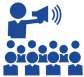 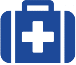 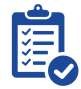 Personal en GeneralCapacitarse para cumplir su función.Participar en las prácticas y simulacros.	Hacer el inventario de recursos físicos con que se cuenta y cuáles se requieren para una efectiva atención de los lesionados durante una emergencia.	Velar porque siempre se disponga de los elementos mínimos en los botiquines de primeros auxilios; establecer un programa de revisión periódica de estos elementos y de los demás implementos de salvamento y rescate.6.2. DURANTE LA EMERGENCIA6.2. DURANTE LA EMERGENCIA6.2. DURANTE LA EMERGENCIA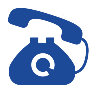 Ante un accidente que requiere la atención de primeros auxilios, usted como auxiliador debe recordar las siguientes normas:Si usted es la persona que presenció la ocurrencia de un incidente o una emergencia médica, identifique qué tipo de emergencia es, e informe inmediatamente a los brigadistas o a la línea de emergencias 123.Actúe si tiene seguridad de lo que va hacer, si tiene duda, es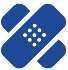 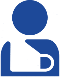 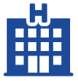 Colaboradores / brigadistasColaboradores / brigadistaspreferible no hacer nada, porque es probable que el auxilio que preste no sea adecuado y contribuya a agravar al lesionado.En caso de identificar posibles peligros en el lugar del incidente, ubique al lesionado en un lugar seguro. Bajo otras circunstancias NO mueva al herido.En caso de ser necesario, mientras el lesionado es atendido por un brigadista o personal capacitado, organice un cordón humano con las personas no accidentadas, esto no sólo facilita la acción, sino que permite que el o los accidentados tengan suficiente aire.Una vez prestados los primeros auxilios, si es necesario, traslade al lesionado al centro de salud u hospital más cercano, o al centro de primeros auxilios de por el establecimiento donde se encuentra ubicado el local.5.3. DESPUÉS DE LA EMERGENCIA5.3. DESPUÉS DE LA EMERGENCIA5.3. DESPUÉS DE LA EMERGENCIA5.3. DESPUÉS DE LA EMERGENCIA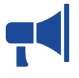 BrigadistasHacer el listado de personas atendidas y los centros a los cuales fueron remitidos y entregarlo al Jefe de Emergencias.Hacer la evaluación de la operación y presentar el informe.Reacondicionar los equipos y elementos empleados en la emergencia, hacer un inventario de los elementos que sufrieron deterioro comunicarlo al encargado del centro de trabajo para el trámite de reemplazo correspondiente.Espere la orden de retorno de actividades o cualquier otra indicación dada por los Brigadistas.Hacer el listado de personas atendidas y los centros a los cuales fueron remitidos y entregarlo al Jefe de Emergencias.Hacer la evaluación de la operación y presentar el informe.Reacondicionar los equipos y elementos empleados en la emergencia, hacer un inventario de los elementos que sufrieron deterioro comunicarlo al encargado del centro de trabajo para el trámite de reemplazo correspondiente.Espere la orden de retorno de actividades o cualquier otra indicación dada por los Brigadistas.